 新 书 推 荐中文书名：《雨中的自我宣言》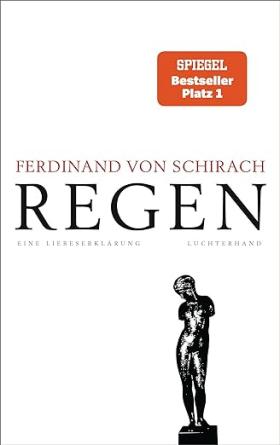 英文书名：Rain: A Declaration of Love德语书名：Regen: Eine Liebeserklärung	作    者：Ferdinand von Schirach出 版 社：Luchterhand Literaturverlag代理公司：Marcel Hartges出版时间：2023年8月代理地区：中国大陆、台湾页    数：112页审读资料：电子稿类    型：文学小说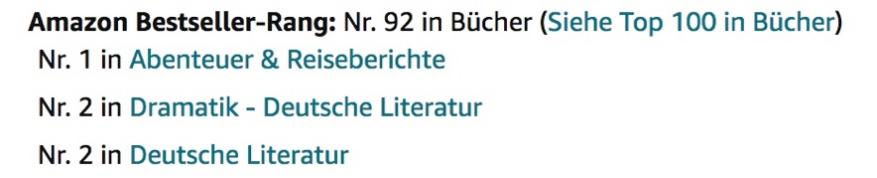 内容简介：这是一部既具有勇气又极具个性的叙事作品，在舞台上费迪南德·冯·席拉赫（Ferdinand von Schirach）将游走于角色与作者两个身份之间，为读者呈现一场文学大戏。费迪南德·冯·席拉赫的新书《雨中的自我宣言》（Regen：Eine Liebeserklärung）是一部戏剧独白形式的叙事作品，作者本人将从2023年秋季起在德国众多舞台上发表演讲并进行表演，作为大型首演巡演的一部分：在舞台上，一个男人淋着雨走进酒吧，思考着罪责与惩罚，思考着我们时代的伟大与可怕，思考着人类的尊严、孤独、爱情、迷惘与失败。作者简介：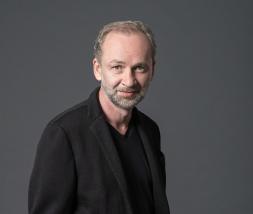 费迪南·冯·席拉赫（Ferdinand von Schirach）（1964年）生于慕尼黑，从事了20年辩护律师工作，45岁时出版了第一本书，此后创作了各种短篇小说、小说、散文和戏剧。费迪南·冯·席拉赫的书被译为超过40种语言。他现居于柏林。www.schirach.de媒体评价： “毫无疑问，这本书又是席拉赫的一部出色的作品，富有教育意义，充满深刻的讨论。”----尤尔根·卡诺德（Jürgen Kanold），《德国西南新闻报》（Südwest Presse）“一个人如何以及应该如何生活？这是这部独白叙事作品触及的问题。看似是一个不经意间提出的问题，但仍值得我们思考并想出答案。”----克里斯蒂安·埃格尔（Christian Eger），《中德意志报》（Mitteldeutsche Zeitung）感谢您的阅读！请将反馈信息发至：版权负责人Email：Rights@nurnberg.com.cn安德鲁·纳伯格联合国际有限公司北京代表处北京市海淀区中关村大街甲59号中国人民大学文化大厦1705室, 邮编：100872电话：010-82504106, 传真：010-82504200公司网址：http://www.nurnberg.com.cn书目下载：http://www.nurnberg.com.cn/booklist_zh/list.aspx书讯浏览：http://www.nurnberg.com.cn/book/book.aspx视频推荐：http://www.nurnberg.com.cn/video/video.aspx豆瓣小站：http://site.douban.com/110577/新浪微博：安德鲁纳伯格公司的微博_微博 (weibo.com)微信订阅号：ANABJ2002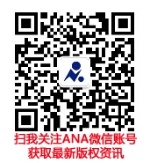 